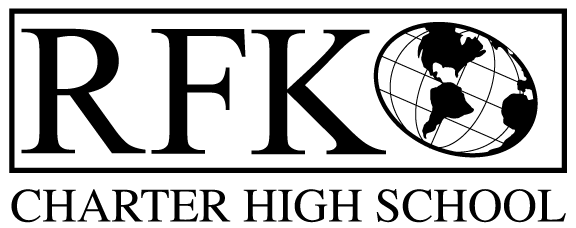 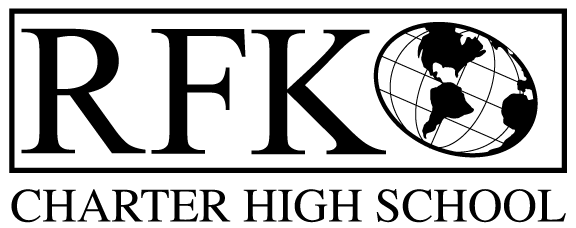 4300 Blake Rd. SWAlbuquerque, NM 87121PHONE: 505-243-1118     FAX: 505-242-7444Mission RFK Charter School prepares, motivates, and supports students to achieve their college and career goalsin partnership with their families and the community.Governance Council Meeting MinutesThursday, June 21, 2018, 5:30 PMGovernance Council Members present: Margie Lockwood, Ron Burton, Sister Agnes Kaczmarek, Katy DuhiggStaff- Robert Baade, Irene SanchezAbsent Wendy Shanahan, Tina Garcia, Fernando OrtegaGuest: David Luft,  Martin Luke LDD ConsultantsMinutes by: Anne Tafoya Ron Burton motioned to approve the agenda and Katy Duhigg seconds. Unanimously approved. Will remove Executive Report from the agenda.Ron Burton motioned to approve May 17, 2018 meeting minutes and Katy Duhigg seconds. The motion passed unanimously.Announcements  Introduction of Arleen Trujillo – Contracted with RFK for 1 year to work on the Stars Reporting, other duties- scheduling of students and transcripts Public Comment N/AWebsite design- David Luft with LDD Consultants (Martin Luke)Presenting the preliminary design of websiteMade some initial adjustments of look and color of the homepage of websiteAdded navigation bar- with drop down menuSearch functionsKey elements – quick links and portalsWhat is the Sunshine portal? Add information with hover – suggestion to rename it (Budget info/finance)Call to action- and brief descriptionsScrolling actionCan swap out content on the homepage- pictures, latest eventsSide bar- can swap out content- latest news- dynamic Calendar- user can subscribe- Events PageFooter will be on every page- quick links Call out block- can add info or announcements hereDevice adjustable-desktop, mobile, tabletNot recommended to put secure information on the site-Is okay to put the first page of the applicationHave the option to add a PDF of the application that would be fill-out and printed Will have a form that is “masked” when people want to email the Governance Council membersNext step is to approve the designFinance Committee Report- MayRon Burton motioned to approve financial committee report for May 2018. Sister Agnes Kaczmarek seconds. The motion passed unanimously RevenuesNo changes – just closing the Fiscal year outAvailable Operating Funds $ 29,257.47Slightly higher than expected - projected carry over is $79,000Balance Sheet matches Bank reconciliation $276, 789.37 The amount matches Bank reconciliation there are not differencesCan always view the bank statement – is attached monthly to financial reportCash Disbursement Approval- $362,450.44Explanation of expenses was given Some of the expenses are for the Kitchen Ron Burton motioned to approve the cash disbursement and Sister Agnes Kaczmarek seconds. Cash disbursement report is unanimously approved.RFRSubmitted through May 31, 2018Irene will submit remaining RFR’s to close out the fiscal yearBAR(S)-  001-051-1718-0017-I SB-9Increase for SB-9 in the amount of $7,553.Ron Burton moved to approve BAR # 001-051-1718-0017-I.Katy Duhigg seconds. The motion to pass the BAR is unanimousCash on hand –1.37 Student Enrollment 120 day- Student count 327Audit FindingOnly 1 findingSister Agnes Kaczmarek moved to approve the closed session to conduct Executive Director’s annual evaluation and discuss contract. Ron Burton seconds. The motion passed Unanimously.Return to open meetingAt 7:06 PM Sister Agnes Kaczmarek moved to return to open meeting.  Katy Duhigg seconds.  Motion passed unanimously.Executive Director’s Contract RenewalRon Burton moved to approve the Executive Director’s contract as written.  Katy Duhigg seconds.  Motion passed unanimously.AdjournKaty Duhigg moved to adjourn.  Sister Agnes Kaczmarek seconds.  Motion passed unanimously.Next meeting-, July 19, 2018 5:30-7:00Robert F Kennedy Charter SchoolGovernance Council Meeting 5/17/2018